This Form should be returned to MCTCC Community Grants Email: grants@mctcc.scot1. Organisation NameGive a brief description of group and its activities:Give a brief description of group and its activities:Give a brief description of group and its activities:2. Who is the main Contact for this Application?2. Who is the main Contact for this Application?2. Who is the main Contact for this Application?NameAddressEmailTelephone NumberPosition in Organisation3. Bank Account Details3. Bank Account Details3. Bank Account DetailsBank Account NameSort CodeAccount Number4. Provide a summary from your most recent accounts4. Provide a summary from your most recent accounts4. Provide a summary from your most recent accountsAccounting year endingAccounting year endingTotal Income for the YearTotal Income for the Year£Total Expenditure for the year Total Expenditure for the year £Surplus or deficit at the year end Surplus or deficit at the year end £Total savings or reserves at the year endTotal savings or reserves at the year end£Is your organisation VAT registeredIs your organisation VAT registered5. About your Project5. About your Project5. About your Project5. About your Project5. About your Project5. About your Project5. About your Project5. About your ProjectProject NameProject Name(a) What project or activities do you want us to fund?(a) What project or activities do you want us to fund?(a) What project or activities do you want us to fund?(a) What project or activities do you want us to fund?(a) What project or activities do you want us to fund?(a) What project or activities do you want us to fund?(a) What project or activities do you want us to fund?(a) What project or activities do you want us to fund?The Community Council can only fund projects that fit with our overall objectives and purpose. Please state which objectives you feel are relevant to your project.The Community Council can only fund projects that fit with our overall objectives and purpose. Please state which objectives you feel are relevant to your project.The Community Council can only fund projects that fit with our overall objectives and purpose. Please state which objectives you feel are relevant to your project.The Community Council can only fund projects that fit with our overall objectives and purpose. Please state which objectives you feel are relevant to your project.The Community Council can only fund projects that fit with our overall objectives and purpose. Please state which objectives you feel are relevant to your project.The Community Council can only fund projects that fit with our overall objectives and purpose. Please state which objectives you feel are relevant to your project.The Community Council can only fund projects that fit with our overall objectives and purpose. Please state which objectives you feel are relevant to your project.The Community Council can only fund projects that fit with our overall objectives and purpose. Please state which objectives you feel are relevant to your project.AThe advancement of community development & regeneration through education, the arts, heritage, culture & sport.The advancement of community development & regeneration through education, the arts, heritage, culture & sport.The advancement of community development & regeneration through education, the arts, heritage, culture & sport.The advancement of community development & regeneration through education, the arts, heritage, culture & sport.The advancement of community development & regeneration through education, the arts, heritage, culture & sport.The advancement of community development & regeneration through education, the arts, heritage, culture & sport.The advancement of community development & regeneration through education, the arts, heritage, culture & sport.BThe advancement of community health and well-being.The advancement of community health and well-being.The advancement of community health and well-being.The advancement of community health and well-being.The advancement of community health and well-being.The advancement of community health and well-being.The advancement of community health and well-being.CThe advancement of environmental protection or improvement, including sustainability.The advancement of environmental protection or improvement, including sustainability.The advancement of environmental protection or improvement, including sustainability.The advancement of environmental protection or improvement, including sustainability.The advancement of environmental protection or improvement, including sustainability.The advancement of environmental protection or improvement, including sustainability.The advancement of environmental protection or improvement, including sustainability.DThe provision and organisation of recreational facilities for the benefit of all of the aboveThe provision and organisation of recreational facilities for the benefit of all of the aboveThe provision and organisation of recreational facilities for the benefit of all of the aboveThe provision and organisation of recreational facilities for the benefit of all of the aboveThe provision and organisation of recreational facilities for the benefit of all of the aboveThe provision and organisation of recreational facilities for the benefit of all of the aboveThe provision and organisation of recreational facilities for the benefit of all of the aboveABCD(b) Please tick the objectives that apply to your application(b) Please tick the objectives that apply to your application(b) Please tick the objectives that apply to your application(c) Please describe how your proposed project meets the objectives you have selected(c) Please describe how your proposed project meets the objectives you have selected(c) Please describe how your proposed project meets the objectives you have selected(c) Please describe how your proposed project meets the objectives you have selected(c) Please describe how your proposed project meets the objectives you have selected(c) Please describe how your proposed project meets the objectives you have selected(c) Please describe how your proposed project meets the objectives you have selected(c) Please describe how your proposed project meets the objectives you have selected(d) Please describe the expected results from your project, and how its success can be measured(d) Please describe the expected results from your project, and how its success can be measured(d) Please describe the expected results from your project, and how its success can be measured(d) Please describe the expected results from your project, and how its success can be measured(d) Please describe the expected results from your project, and how its success can be measured(d) Please describe the expected results from your project, and how its success can be measured(d) Please describe the expected results from your project, and how its success can be measured(d) Please describe the expected results from your project, and how its success can be measured(e) How much will your project cost?(e) How much will your project cost?(e) How much will your project cost?Item or activityEstimate or QuoteCost£££££££££TOTAL TOTAL £(f) Amount of funding required from MCTCC Community Grants£(g) How many of your group’s members live in the MCTCC areaWhat is your total membership(h) Have you applied to any other organisations for funding?(h) Have you applied to any other organisations for funding?Tick if Yes, and Please give details:Tick if Yes, and Please give details:Tick if Yes, and Please give details:Tick if Yes, and Please give details:Organisation NameAmount of funding applied forAmount of funding applied forApproved or DeclinedHow much will your organisation contribute towards this project? Please include with your Application:Please include with your Application:A copy of your constitution Copies of any relevant policies i.e. Child ProtectionA copy of the previous 2 years annual accountsCopies of quotes for items/services that are to be fundedI declare that all information within this form is correctSignedDateFor further information please look at the funding section on the MCTCC website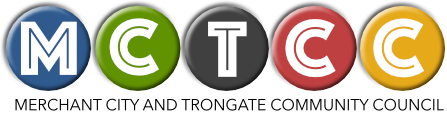 